VSTUPNÍ ČÁSTNázev moduluAntické Řecko a KrétaKód modulu82-m-4/AC90Typ vzděláváníOdborné vzděláváníTyp moduluodborný teoretickýVyužitelnost vzdělávacího moduluKategorie dosaženého vzděláníM (EQF úroveň 4)Skupiny oborů82 - Umění a užité uměníKomplexní úlohaObory vzdělání - poznámky82–41–M/03 Scénická a výstavní tvorba82–41–M/05 Grafický design82-41-M/17 Multimediální tvorbaDélka modulu (počet hodin)12Poznámka k délce moduluPlatnost modulu od30. 04. 2020Platnost modulu doVstupní předpokladyznalost molulu Úvod do dějin kulturyJÁDRO MODULUCharakteristika moduluCílem modulu je osvojení znalostí v oblasti vývoje umění vyspělých kultur v Egejské oblasti - Kréta, Mykény a antické Řecko.Modul je zaměřen na umění Kréty a Mykén a umění antického Řecka v časovém rozmězí asi 5. tisíciletí př. n. l. a 1. stoletím př. n. l. - charakteristické rysy a hlavné památkyPo absolvování žák :časově a geograficky zařadí kulturu antického Řecka a předřeckého období (Kréta, Mykény)charakterizuje a rozdělí jednotlivé etapy vývoje umění v Antickém Řeckucharakterizuje a popíše vývoj umění, techniky a principy v rámci jednotlivých uměleckých disciplínpropojí politickou, kulturní a sociální situaci v antickém Řeckuuvede významné kontexty s uměním v předchozích a následujících kapitolách dějin kultury Očekávané výsledky učeníŽák:rozlišuje jednotlivé kultury v Egejské oblastičasově zařadí jednotlivé kulturyrozdělí je do vývojových etap a jednotlivých stylů v umění antického Řecka (5. tisíciletí - pol. 1. století př. n. l.)určí kultury geografickyčasově zařadí jednotlivé etapy vývoje řeckého antického uměnícharakterizuje jednotlivé kultury a popíše hlavní principy, znaky, prvky, náměty a materiálycharakterizuje vývoj jednotlivých disciplín (architektura, sochařství, malířství, užité umění)definuje konkrétní památky ve starověkých kulturách, popíše jejich charakteristika, zařazení a aplikace odborné terminologie při jejich určováníObsah vzdělávání (rozpis učiva)1. Kréta a Mykény  dělení a datace, geografické určení, kulturní a umělecký přínosArchitektura
	druhymateriályprincipy a znaky techniky, materiály, památkySochařství
	druhymateriály a technikynáměty, znakypamátkyMalířství
	druhymateriály a technikynáměty, znakypamátkyUžité umění
	druhymateriályřemesla2. Antické Řecko  (dělení a datace, náboženství a bohové, životní styl, vznik a rozvoj vědních disciplín, politické a historické souvislosti, terminologie)Architektura
	principymateriályterminologie (akropole, in antis, kanelatura, patka, hlavice, voluta, abakus, karyatyda, architráv, metopa, tryglyf, tympanon)druhy - chrám, dům (megaron)architektonické slohy a jejich charakteristika, památky jednotlivých řádů - dórský, ionský, korintský (athénská Akropole, Parthenon, chrám Niké, Erechteion, Diův chrám)Sochařství
	materiálydruhynámětyterminologie (kánon, kalokaghatie, kontrapost)principy a náměty jednotlivých období, autoři a díla
		archaické - kúrós, kóréI. klasické - Myron, Polykleitos (Diskobolos, Dorýforos, Diadumen) - kánon, kontrapostII. klasické - Feidias (Athéna Lemnia, Athéna Promachos, Panathénajský průvod) - mokrá draperiehelenismus - Venuše Mélská, Laokon a synové, Diův oltář, Niké SamothráckáMalířství
	materiály a technikydruhy - nástěnné, vázovénámětyterminologieautoři a památky (Polygnótos z Thasu, Apollodóros z Athén, Parrhasios, Apellés)Užité umění
	řemesla - keramika a hrnčířství (druhy keramiky a jejich význam), kovotepectví a kovolitectví, šperkařství aj.materiály, technikyUčební činnosti žáků a strategie výukyStrategie učení: ve výuce se doporučuje kombinovat níže uvedené metody výuky.Metody slovní:odborný výklad s prezentacíPřímé vyučování:přednes s použitím odborné literaturypráce s odpovídající obrazovou dokumentacíorientace žáků v učivu, znalost principů a památek (diskuze, seminární práce, ústní zkoušení)hodnocení samostatné práceSpecifikace samostatné práce:teoretická část (teoretický popis tématu)praktická část (souvislá prezentace a formulace tématu na základě vlastního studia)obrazová část (aplikace teoretických poznatků na konkrétních příkladech)závěr (výsledky práce)rozsah práce 6-10 stran včetně příloh (obrazový materiál, schémata, fotografie...)Učební činnosti žáků:seznámí se a následně popíší charakteristické znaky kulturypopíší principy, techniky a materiály v jednotlivých uměleckých disciplínách a rozliší je v rámci jednotlivých vývojových etapučí se aplikovat teoretické poznatky a prezentovat je v obrazových materiálechaktivně se zapojují do výuky a zodpovídají kontrolní otázky pedagogaZařazení do učebního plánu, ročník1. ročníkVÝSTUPNÍ ČÁSTZpůsob ověřování dosažených výsledkůPísemná nebo ústní forma zkoušenízákladní pojmy a terminologieorientace v charakteristických rysech kulturySamostatná práce žáků:pracování průřezových témat
	vývoj jednotlivých uměleckých disciplín napříč časem od počátku dějin umění a napříč kulturamiústní prezentace
	obrazových materiálů k zadanému tématudiskuze na zadané témaSpecifikace seminární práce:teoretická část (teoretický popis tématu)praktická část ( souvislá prezentace a formulace tématu na základě vlastního studia)závěr (výsledky práce)6 až10 stran včetně příloh (schémata, obrazová dokumentace, fotografie, aj.)V rámci výuky jsou ověřovány především teoretické okruhy formou samostatné práce.Ověřované okruhy:orientace v časovém vymezení a vývojových fázích v rámci antického Řeckaorientace v jednotlivých uměleckých disciplínáchzařazení památek a typických znaků, jejich charakteristika a rozlišení na základě obrazové dokumentaceKritéria hodnoceníProspěl – neprospěl1 - 100% správných odpovědí, samostatnost a orientace v učivu písemnou nebo ústní formou, komplexní řešení vlastní prezentace včetně grafické úpravy2 - 80% správných odpovědí, samostatnost a orientace v učivu písemnou nebo ústní formou, komplexní řešení vlastní prezentace včetně grafické úpravy3 - 70% správných odpovědí, samostatnost a orientace v učivu písemnou nebo ústní formou, komplexní řešení vlastní prezentace včetně grafické úpravy4 - 60% správných odpovědí, samostatnost a orientace v učivu písemnou nebo ústní formou, komplexní řešení vlastní prezentace včetně grafické úpravyhranice úspěšnosti zkoušky - 50% - správných odpovědí, samostatnost a orientace v učivu písemnou nebo ústní formou, komplexní řešení vlastní prezentace včetně grafické úpravy (žák se nedokáže orientovat v učivu, písemné nebo ústní úkoly řeší jen s pomocí učitele, jeho řešení vlastní prezentace má po obsahové stránce větší závady).Pro splnění modulu ho musí žák absolvovat s max. absencí 30%Doporučená literaturaPIJOAN, José. Dějiny umění. Odeon : Praha, 1998. ISBN: 80-7176-765-4SYROVÝ, Bohuslav. Architektura – svědectví dob. SNTL : Praha, 1974.GOMBRICH, H. Ernst. Příběh umění. ARGO : Praha, 1997. ISBN: 80-7203-143-0MRÁZ, Bohumír. Dějiny výtvarné kultury 1. IDEA SERVIS : Praha, 2002. ISBN: 80-85970-39-2HUYGHE, René, Encyklopedie umění pravěku a starověku. Praha 1967. (edice: Larousse. Umění a lidstvo). PoznámkyObsahové upřesněníOV RVP - Odborné vzdělávání ve vztahu k RVPMateriál vznikl v rámci projektu Modernizace odborného vzdělávání (MOV), který byl spolufinancován z Evropských strukturálních a investičních fondů a jehož realizaci zajišťoval Národní pedagogický institut České republiky. Autorem materiálu a všech jeho částí, není-li uvedeno jinak, je Kristýna Boháčová. Creative Commons CC BY SA 4.0 – Uveďte původ – Zachovejte licenci 4.0 Mezinárodní.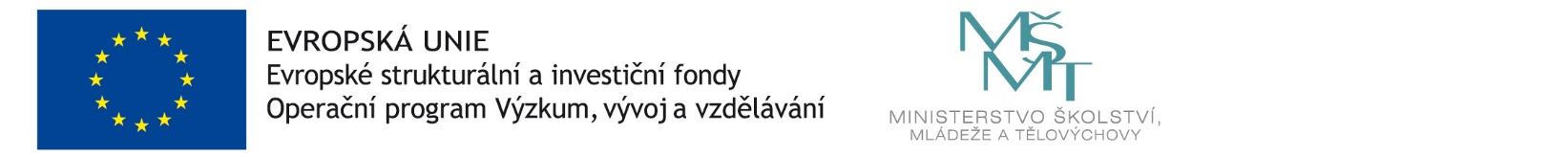 